Příloha k žádosti o úvěr - seznam chybějících podkladů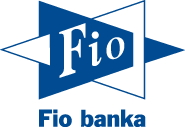 Podklady týkající se identifikace žadatele: Sken dokladu totožnosti  Potvrzení/průkaz o povolení k přechodnému/trvalému pobytu (platí pro cizí státní příslušníky) Smlouva/dohoda o zúžení společného jmění manželů, o zrušení bezpodílového spoluvlastnictví manželů apod.2.  Podklady týkající se příjmů a výdajů žadatele: Čestné prohlášení o příjmu Potvrzení o výši příjmu Výpisy z účtu  Přiznání k dani z příjmů fyzické osoby Přiznání k dani z příjmu právnické osoby / účetní výkazy právnické osoby v případě příjmů z vlastní společnosti Nájemní smlouvy + přehled nájemného Výměr sociální dávky (důchodový výměr, rodičovský příspěvek, výluhový příspěvek atd.) Pracovní smlouva v případě příjmu ze zahraničí Rozsudek o úpravě poměrů k nezletilým dětem Jiné – vypište:      3.  Podklady vztahující se k nemovitosti (jak objektu účelu, tak zástavy): Výpis z katastru nemovitostí Nabývací titul k nemovitostem (všechny nabývací tituly) Odhad ceny nemovitostí Fotografie oceňovaných nemovitostí Formulář s charakteristikami nemovitosti vstupující do zástavy (v případě interního ocenění) Podklad stanovující výměru bytové jednotky vstupující do zástavy – např. nabývací titul, prohlášení vlastníka, evidenční list, katalogový list (v případě interního ocenění) Projektová dokumentace rodinného domu vstupující do zástavy v rozsahu: půdorysy podlaží, řez, situace a technická zpráva (v případě interního ocenění)4.  Podklady dle účelu úvěruPodklady vztahující se ke koupi nemovitosti: Kupní smlouva/Smlouva o budoucí kupní smlouvě (uzavřená nebo návrh) Rezervační smlouva Smlouva/dohoda o převodu členských práv a povinností spojených s užíváním družstevního bytu (uzavřená nebo návrh) Stanovy družstva Protokol o provedené dražbě Potvrzení o tom, že pozemek je určen dle územního plánu, územního rozhodnutí apod.  k občanské zástavběPodklady týkající se výstavby nemovitosti/stavebních úprav: Smlouva o dílo Rozpočet investičního záměru (stavby a vedlejších nákladů na projekt, stavební dozor atd.) + časový harmonogram Projektová dokumentacePodklady týkající se refinancování úvěru: Smlouva o úvěru/půjčcePodklady  týkající se vypořádání spoluvlastnických vztahů: Smlouva/dohoda/rozhodnutí soudu o vypořádání společného jmění manželů  Pravomocný rozsudek soudu o rozvodu Rozhodnutí soudu o vypořádání dědictvíPodklady  týkající se zpětného proplacení: Doklad prokazující investici z vlastních prostředků (úhrada kupní ceny, úhrada faktury apod.) – např. výpisem z účtu, nebo potvrzení o platbě.  Jiné – uveďte:      __________________________Podpis klientaZa Fio banku převzal: __________________________			podpis pracovníka na pobočce